Приложение 1ПРОТОКОЛ № 7заседания профсоюзного комитетаобщественной организации - первичной профсоюзной организации Российского профессионального союза железнодорожников и транспортных строителей (РОСПРОФЖЕЛ) эксплуатационного локомотивного депо Бугач от «___» ______ 2019 г.                                                                               г. КрасноярскИзбрано членов профсоюзного комитета 9 чел.Присутствует 8 чел.:  Буровцева М.И.Иванов И.И., Кулькова Л.С., Куликов М.М., Кондратов А.А.,  Нумин С.В., Путилов  Д.Ю., Полонский  С.М. Отсутствует 1 чел.: Канев К.Г. (по уважительной причине)Приглашены: ПредседательствующийСекретарь Повестка дня.О созыве отчетно-выборной конференции.ГОЛОСОВАЛИ за утверждение повестки дняГолосование: «за» 8 чел., «против» 0 чел., «воздержалось» 0 чел.1.  О созыве отчетно-выборной конференции.СЛУШАЛИ: ВЫСТУПИЛИ: ПОСТАНОВИЛИ:В соответствии с Уставом Профсоюза и постановлением XI Пленума Дорпрофжел на Красноярской железной дороге № 2 от «05» декабря 2019 года «О проведении отчётов и выборов в профсоюзных организациях, входящих в структуру дорожной территориальной организации РОСПРОФЖЕЛ на Красноярской железной дороге» Провести «__»_________20__ года отчетно-выборную профсоюзную конференцию с повесткой дня:Отчет о работе профсоюзного комитета общественной организации - первичной профсоюзной организации Российского профессионального союза железнодорожников и транспортных строителей (РОСПРОФЖЕЛ) эксплуатационного локомотивного депо Бугач за период с «__»_____20__ года по «__»_____2020 года.Отчет о работе контрольно-ревизионной комиссии общественной организации - первичной профсоюзной организации Российского профессионального союза железнодорожников и транспортных строителей (РОСПРОФЖЕЛ) эксплуатационного локомотивного депо Бугач за период с «__»_____20__ года по «__»_____2020 года.О прекращении полномочий профсоюзных органов общественной организации - первичной профсоюзной организации Российского профессионального союза железнодорожников и транспортных строителей (РОСПРОФЖЕЛ) эксплуатационного локомотивного депо Бугач. О выборах председателя общественной организации - первичной профсоюзной организации Российского профессионального союза железнодорожников и транспортных строителей (РОСПРОФЖЕЛ) эксплуатационного локомотивного депо Бугач.(Заключение с председателем срочного трудового договора).О выборах профсоюзного комитета общественной организации - первичной профсоюзной организации Российского профессионального союза железнодорожников и транспортных строителей (РОСПРОФЖЕЛ) эксплуатационного локомотивного депо Бугач.О выборах контрольно-ревизионной комиссии общественной организации - первичной профсоюзной организации Российского профессионального союза железнодорожников и транспортных строителей (РОСПРОФЖЕЛ) эксплуатационного локомотивного депо БугачО выборах делегатов на отчетно-выборную конференцию общественной организации – первичной профсоюзной  организации Российского профессионального союза железнодорожников и транспортных строителей (РОСПРОФЖЕЛ) на Красноярской железной дороге  – структурного подразделения первичной профсоюзной организации ОАО «Российские железные дороги». (Для ППО организаций, входящих в структуру ОАО «РЖД»).О выборах делегатов на отчетно-выборную конференцию общественной организации дорожной территориальной  организации Российского профессионального союза железнодорожников и транспортных строителей РОСПРОФЖЕЛ на Красноярской железной дороге.О выборах делегатов на отчетно-выборную конференцию общественной организации – первичной профсоюзной  организации РОСПРОФЖЕЛ  (Наименование ВЕРТИКАЛИ).Провести отчетно-выборные собрания в структурных подразделениях  общественной организации - первичной профсоюзной организации Российского профессионального союза железнодорожников и транспортных строителей (РОСПРОФЖЕЛ) эксплуатационного локомотивного депо Бугач (цеховых профсоюзных организациях, профгруппах)  согласно  графика  (Приложение №1).Установить норму представительства на отчетно-выборную конференцию: 1 делегат от 10 членов Профсоюза (Приложение №2). Предоставить право цеховым профсоюзным организациям и профгруппам, имеющим численность членов Профсоюза менее установленной квоты, избрать по одному делегату. (Представительство делегатов на «конференцию» прилагается к протоколу.План мероприятий по подготовке и проведению отчетно-выборной конференции утвердить (Приложение №3)Голосование: «за» 8 чел., «против» 0 чел., «воздержалось» 0 чел.(постановления прилагаются).ГРАФИКпроведения отчетно-выборных профсоюзных собраний (конференций) в Общественной организации – первичной профсоюзной организации Российского профессионального союза железнодорожников и транспортных строителей (РОСПРОФЖЕЛ) эксплуатационного локомотивного депо Бугач ПРЕДСТАВИТЕЛЬСТВО ДЕЛЕГАТОВ НА КОНФЕРЕНЦИЮПРИМЕРНЫЙ ПЛАН МЕРОПРИЯТИЙпо подготовке и проведению отчетов и выборов профсоюзных органов первичной профсоюзной организации Российского профессионального союза железнодорожников и транспортных строителей (РОСПРОФЖЕЛ) эксплуатационного локомотивного депо Бугачв 2020 г.СПИСОКдокументов и материалов, необходимых для проведенияотчетно-выборной конференции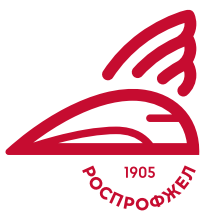 ОБЪЯВЛЕНИЕ         Уважаемые члены Профсоюза!В  рамках отчётно-выборной кампании проводимой РОСПРОФЖЕЛ в 2020 году профсоюзный комитет принял решение о созыве профсоюзной отчётно-выборной конференции, которая состоится «___» ______20__  года в актовом зале эксплуатационного локомотивного депо Бугач. Регистрация участников в 9:30, начало работы конференции в 10:00 часов местного времени. Повестка дня:Отчет о работе профсоюзного комитета общественной организации - первичной профсоюзной организации Российского профессионального союза железнодорожников и транспортных строителей (РОСПРОФЖЕЛ) эксплуатационного локомотивного депо Бугач за период с «__»_____20__ года по «__»_____20__ года.Отчет о работе контрольно-ревизионной комиссии общественной организации - первичной профсоюзной организации Российского профессионального союза железнодорожников и транспортных строителей (РОСПРОФЖЕЛ) эксплуатационного локомотивного депо Бугач за период с «__»_____20__ года по «__»_____20__ года.О прекращении полномочий профсоюзных органов общественной организации - первичной профсоюзной организации Российского профессионального союза железнодорожников и транспортных строителей (РОСПРОФЖЕЛ) эксплуатационного локомотивного депо Бугач. О выборах председателя общественной организации - первичной профсоюзной организации Российского профессионального союза железнодорожников и транспортных строителей (РОСПРОФЖЕЛ) эксплуатационного локомотивного депо Бугач. (Заключение с председателем срочного трудового договора).О выборах профсоюзного комитета общественной организации - первичной профсоюзной организации Российского профессионального союза железнодорожников и транспортных строителей (РОСПРОФЖЕЛ) эксплуатационного локомотивного депо Бугач.О выборах контрольно-ревизионной комиссии общественной организации - первичной профсоюзной организации Российского профессионального союза железнодорожников и транспортных строителей (РОСПРОФЖЕЛ) эксплуатационного локомотивного депо БугачСПИСОК  делегатов  на отчетно-выборную профсоюзную конференцию общественной организации - первичной профсоюзной организации Российского профессионального союза железнодорожников и транспортных строителей (РОСПРОФЖЕЛ) эксплуатационного локомотивного депо Бугач ПРОЕКТ ПОВЕСТКИ ДНЯ КОНФЕРЕНЦИИ: Отчет о работе профсоюзного комитета общественной организации - первичной профсоюзной организации Российского профессионального союза железнодорожников и транспортных строителей (РОСПРОФЖЕЛ) эксплуатационного локомотивного депо Бугач за период с «__»_____2015 года по «__»_____2020 года.Отчет о работе контрольно-ревизионной комиссии общественной организации - первичной профсоюзной организации Российского профессионального союза железнодорожников и транспортных строителей (РОСПРОФЖЕЛ) эксплуатационного локомотивного депо Бугач за период с «__»_____2015 года по «__»_____2020 года.О прекращении полномочий профсоюзных органов общественной организации - первичной профсоюзной организации Российского профессионального союза железнодорожников и транспортных строителей (РОСПРОФЖЕЛ) эксплуатационного локомотивного депо Бугач. О выборах председателя общественной организации - первичной профсоюзной организации Российского профессионального союза железнодорожников и транспортных строителей (РОСПРОФЖЕЛ) эксплуатационного локомотивного депо Бугач. (Заключение с председателем срочного трудового договора).О выборах профсоюзного комитета общественной организации - первичной профсоюзной организации Российского профессионального союза железнодорожников и транспортных строителей (РОСПРОФЖЕЛ) эксплуатационного локомотивного депо Бугач.О выборах контрольно-ревизионной комиссии общественной организации - первичной профсоюзной организации Российского профессионального союза железнодорожников и транспортных строителей (РОСПРОФЖЕЛ) эксплуатационного локомотивного депо БугачПОДГОТОВКА И СОДЕРЖАНИЕ ОТЧЕТНЫХ ДОКЛАДОВВ отчетном докладе руководящего выборного коллегиального органа должна быть отражена проведенная им работа по различным направлениям деятельности профсоюзной организации за отчетный период. В нем объективно оцениваются и достижения, и недостатки.Особое внимание следует уделить вопросам работы организации Профсоюза в условиях реформирования хозяйственных структур, сохранения единства Профсоюза, мотивации профсоюзного членства, укрепления членской базы. В докладе необходимо отразить конкретную работу по социально-экономической защите членов Профсоюза, роль Центрального комитета Профсоюза, комитетов дорожных территориальных организаций Профсоюза, территориальных организаций Профсоюза, профсоюзного комитета, комитетов цеховых (факультетских) профсоюзных организаций, профгрупоргов в решении насущных вопросов жизни и деятельности трудовых коллективов.Значительное внимание необходимо уделить итогам выполнения коллективного договора.Примерная структура доклада 1. Защита социально-трудовых и экономических прав и интересов членов Профсоюза:работа по подготовке, заключению и реализации коллективных договоров и соглашений;работа по контролю за вопросами оплаты, режима труда и отдыха;работа по контролю за условиями и охраной труда;работа по контролю за соблюдением трудового законодательства, разрешению трудовых споров и конфликтов, оказанию юридической помощи;и др.2. Защита социальных интересов членов Профсоюза:работа по организации и контролю за питанием работников;работа по контролю за развитием и содержанием объектов социального назначения;физкультурно-оздоровительная  и культурно-массовая работа;участие в организации оздоровления и отдыха членов Профсоюза и их детей;работа с ветеранами  и др.3. Организационная работа:структура организации Профсоюза (количество членов Профсоюза, уровень профсоюзного членства, количество первичных, цеховых профсоюзных организаций, профсоюзных групп), численность членов Профсоюза, качественный состав, уровень профсоюзного членства среди работающих (учащихся);состав (профсоюзного) комитета организации Профсоюза и распределение обязанностей между его членами, о вопросах, рассматриваемых на его заседаниях и контроле за выполнением принимаемых решений;работа по укреплению единства Профсоюза, сохранению профсоюзного членства и вовлечению в Профсоюз новых членов;анализ прошедших отчетных собраний, работа по выполнению критических замечаний и предложений, высказанных членами Профсоюза на собраниях (конференциях);обучение профсоюзных кадров и актива;участие в защитных акциях и общегородских мероприятиях;соблюдение внутрисоюзной дисциплины;работа по взаимодействию с вышестоящими организациями Профсоюза;работа по информационному обеспечению членов Профсоюза;и др.4. Финансовая работа:формирование профсоюзного бюджета и выполнение сметы расходов;поступление членских профсоюзных взносов;штат организации Профсоюза;и др.Доклад контрольно-ревизионной комиссии организации ПрофсоюзаВ докладе контрольно-ревизионной комиссии должны быть отражены следующие вопросы:учет членов Профсоюза, анализ своевременности и полноты поступления профсоюзных взносов, прочих доходов, в том числе от хозяйственной и предпринимательской деятельности,  выполнение финансовых обязательств перед вышестоящими профсоюзными организациями;работа органа Профсоюза по исполнению сметы профсоюзного бюджета;рациональность, целесообразность и законность расходования средств, использование профсоюзного имущества и материальных ценностей, их сохранность и условия хранения;достоверность бухгалтерского учета, финансовой и статистической отчетности;соблюдение Устава организации Профсоюза в вопросах, связанных с их финансово-хозяйственной деятельностью;состояние делопроизводства, рассмотрение писем, жалоб и заявлений членов Профсоюза;распределение обязанностей между членами контрольно-ревизионной комиссии и их работа в отчетном периоде;проведение ревизий и их краткий анализ.А Н К Е Т Аделегата __________________________________________________ 
название конференцииРоссийского профессионального союза железнодорожников и транспортных строителей (РОСПРОФЖЕЛ)Настоящим даю согласие на обработку персональных данных«___» _________ 20__ г.	___________________		_____________________   		                                           подпись делегата	                          Фамилия И.О. делегата1.Бум Б.Е.-специалист по управлению персоналом эксплуатационного локомотивного депо Бугач; 2.Бумагин С.Е.-инженер по охране труда Эксплуатационного локомотивного депо Бугач;3.Фомина О.В.-бухгалтер эксплуатационного локомотивного депо Бугач.Иванов И.И.  -председатель первичной профсоюзной организации  РОСПРОФЖЕЛ   эксплуатационного локомотивного депо БугачБуровцева М.И.-инженер по подготовке кадров   эксплуатационного локомотивного депо БугачИванова И.И.  -председателя первичной профсоюзной организации  РОСПРОФЖЕЛ   эксплуатационного локомотивного депо Бугач1.Кулькова Лариса Сергеевна-Инженер, заместитель председателя первичной профсоюзной организации  РОСПРОФЖЕЛ   эксплуатационного локомотивного депо Бугач;2.Бум Борис Евгеньевич-специалист по управлению персоналом эксплуатационного локомотивного депо Бугач.Председательствующий на заседании, председатель первичной профсоюзной организации РОСПРОФЖЕЛ эксплуатационного локомотивного депо Бугач   ________________И.И. ИвановПриложение № 1УТВЕРЖДЕНО: профсоюзным комитетом Общественной организации – первичной профсоюзной организации Российского профессионального союза железнодорожников и транспортных строителей (РОСПРОФЖЕЛ) эксплуатационного локомотивного депо БугачПротокол № 7 от «___» _______ 2019 г.№п/пОрганизации Профсоюза(структурные подразделения)Дата и времяпроведенияМесто проведенияОтветственныйза подготовкуи проведение собрания (конференции)Цеховая организацияПрофгруппа 1Профгруппа 2 Профгруппа 3Профгруппа 4 Профгруппа 5Профгруппа 6Профгруппа 7Приложение №2 к протоколу № 7 заседания профсоюзного комитета общественной организации - первичной профсоюзной организации Российского профессионального союза железнодорожников и транспортных строителей (РОСПРОФЖЕЛ) эксплуатационного локомотивного депо Бугач от «___» _______ 2019 г.№№п/пОрганизации Профсоюза(структурные подразделения),делегаты по должности
в соответствии с Уставом ПрофсоюзаЧисло членов Профсоюза в организации (структурном подразделении)Число делегатов в соответствиис установленной квотой11Председатель По должности2.Заместитель(ли) председателяПо должности3.Председатель контрольно-ревизионной комиссииПо должности4.Цеховая организация2025.Профгруппа 11016.Профгруппа 271ИТОГО:407Приложение №3УТВЕРЖДЕНО: профсоюзным комитетом Общественной организации – первичной профсоюзной организации Российского профессионального союза железнодорожников и транспортных строителей (РОСПРОФЖЕЛ) эксплуатационного локомотивного депо БугачПротокол № 7 от «___» _______ 2019 г.№п/пНаименование мероприятийСрок исполненияОтветственные заисполнениеПроанализировать итоги предыдущей отчетно-выборной кампании и результаты выполнения критических замечаний и предложений, высказанных в ходе отчетно-выборных собраний и конференций.Подготовить в соответствии с постановлением и рекомендациями вышестоящих органов Профсоюза проект постановления (профсоюзного) комитета организации Профсоюза: «О проведении отчетов и выборов органов Профсоюза в 2020 г.»Рассмотреть вопрос о проведении отчетов и выборов профсоюзных органов в 2020 г. на совещаниях и семинарах профгрупоргов, председателей цеховых профсоюзных организаций, первичных профсоюзных организаций.Подготовить необходимые методические материалы для профгрупоргов, цеховых комитетов, профкомов по подготовке и проведению отчетов и выборов.Закрепить членов выборного органа Профсоюза за  нижестоящими организациями Профсоюза для оказания практической помощи в организации отчетов и выборов.Уточнить организационную структуру организации Профсоюза и подготовить предложения по её совершенствованию.Заслушать на заседании выборного коллегиального органа организации Профсоюза  председателей ее структурных подразделений организации Профсоюза (профгруппоргов) о подготовке к отчетам и выборам.Составить график проведения отчетно-выборных профсоюзных собраний и конференций, даты сообщить в профсоюзный орган вышестоящей Профсоюза.Согласовать вопрос об участии в работе отчетно-выборных собраний и конференций хозяйственных руководителей и представителей профсоюзных органов вышестоящей организации.Организовать отчеты членов выборного коллегиального органа Профсоюза в структурных подразделениях организации Профсоюза о личном вкладе в работу профсоюзной организации.Обеспечить информацию членов Профсоюза о ходе отчетов и выборов, используя средства массовой информации и др.Подготовить и внести на рассмотрение коллегиальных органов организации Профсоюза вопрос: «О ходе подготовки и проведении отчетов и выборов в структурных подразделениях».Подготовить проекты докладов, постановлений по всем вопросам повестки дня отчетно-выборного собрания, конференции.Подготовить и внести на рассмотрение органа организации Профсоюза вопрос: «Об итогах отчетов и выборов органов Профсоюза ППО эксплуатационного локомотивного депо Бугач»Подготовить и направить документы в вышестоящий орган Профсоюза об итогах отчетов и выборов.Разработать план мероприятий по реализации критических замечаний и предложений, высказанных участниками отчетно-выборных собраний и конференций.Оформить протокол отчетно-выборной конференции Общественной организации – первичной профсоюзной организации Российского профессионального союза железнодорожников и транспортных строителей (РОСПРОФЖЕЛ) эксплуатационного локомотивного депо БугачОбеспечить хранение материалов отчетно-выборной конференции на правах документов строгой отчетности (протокол, списки, выписки об избрании, анкеты делегатов, материалы мандатной комиссии, материалы счетной комиссии, в случае тайного голосования бюллетени для тайного голосования и др.)№№Профсоюзная конференция1.Устав Российского профессионального союза железнодорожников и транспортных строителей (РОСПРОФЖЕЛ).2.Инструкция по проведению отчетов и выборов профсоюзных органов в Российском профессиональном союзе железнодорожников и транспортных строителей (РОСПРОФЖЕЛ).3.Объявление о проведении профсоюзной конференции.4.Предварительные сведения о явке делегатов конференции.5.Список делегатов конференции в двух экземплярах (для регистрации и для голосования).6.Проект повестки дня.Проект регламента работы.Порядок ведения конференции.Отчетный доклад, утвержденный на заседании профсоюзного комитета.Доклад контрольно-ревизионной комиссии, утвержденный на заседании комиссии.Проекты постановлений профсоюзной конференции.7.Проекты составов рабочих органов для избрания:- президиум конференции;- секретариат;- мандатная комиссия (только для конференции);- редакционная комиссия;- счетная комиссия.8.Выписки из протоколов отчетно-выборных собраний (конференций) структурных подразделений  о выборах делегатов (только для конференции).9.Справочные материалы о работе (для ответов на вопросы).10.Урны для проведения тайного голосования.11.Блокноты, карандаши (только для конференции).12.Мандаты и временные удостоверения (только для конференции).№ п.п.НаименованиеФ.И.О. делегатаДолжность Роспись делегата/выдача временного удостоверения1ППО ТЧЭ БугачИванов Игорь ИвановичПредседатель ППО              (по должности)2ППО ТЧЭ БугачКулькова Лариса СергеевнаЗаместитель председателя ППО     (по должности)      3ППО ТЧЭ БугачПетрова Лариса АлексеевнаПредседатель КРК     (по должности)     4ПГ 1 ППО ТЧЭ БугачКузнецов Виктор ВасильевичМашинист-инструктор5Ломакин Сергей ИвановичПомощник машиниста5ПГ 2 ППО ТЧЭ БугачМарьянова Ольга ПетровнаИнженер технического отделаФамилия Имя ОтчествоЧисло, месяц, год рожденияКакой профсоюзной организацией избранОбразование, специальность по образованиюМесто работы и занимаемая должностьВыполняемая общественная работа в Профсоюзе Государственные награды, почетные звания, отраслевые и профсоюзные наградыДомашний адрес (с указанием индекса)Служебный или  мобильный телефоны